УПРАВЛЕНИЕ КУЛЬТУРЫ И ТУРИЗМА АДМИНИСТРАЦИИ СЕВЕРОДВИНСКА
Муниципальное бюджетное учреждение дополнительного образования
        «Детская музыкальная школа №3» г. Северодвинска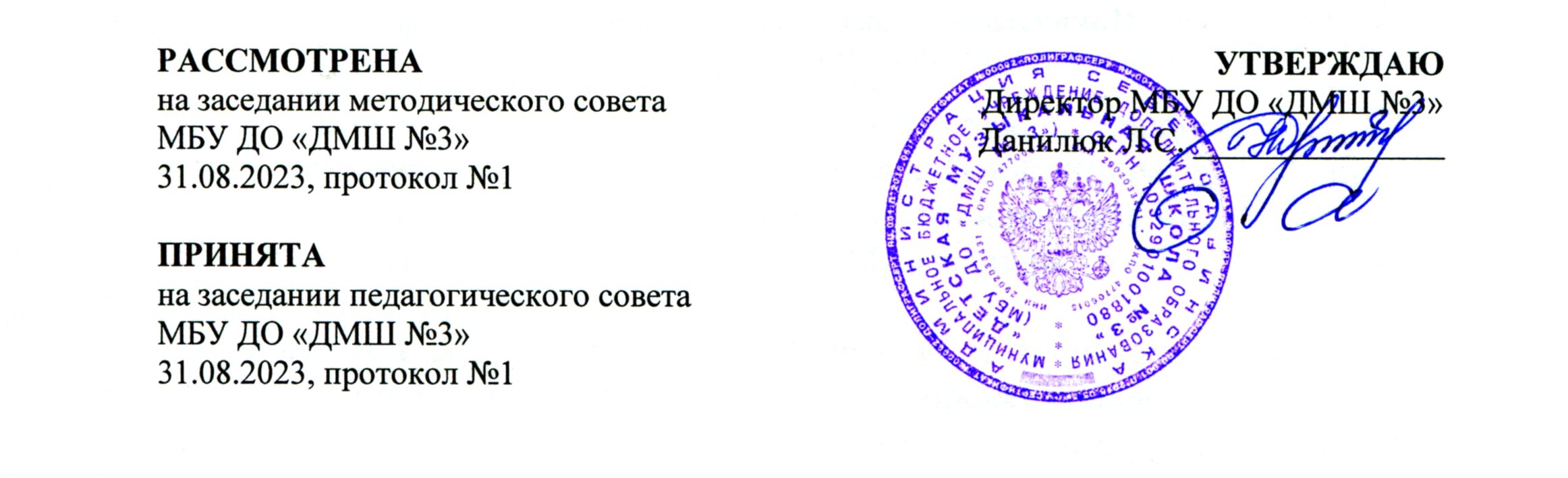 ДОПОЛНИТЕЛЬНАЯ ПРЕДПРОФЕССИОНАЛЬНАЯПРОГРАММА В ОБЛАСТИ МУЗЫКАЛЬНОГО ИСКУССТВА 
«ФОРТЕПИАНО»Предметная областьПО.01.МУЗЫКАЛЬНОЕ ИСПОЛНИТЕЛЬСТВОРАБОЧАЯ ПРОГРАММАпо учебному предметуПО.01.УП.04. ХОРОВОЙ КЛАСССеверодвинск - 2023Разработчики:
Сорокина Светлана Германовна,  преподаватель хоровых и вокальных дисциплин МБУ ДО «ДМШ №3» г. Северодвинска, высшая квалификационная категория;Гуц Светлана Александровна, преподаватель фортепиано высшей квалификационной категории,  заместитель директора по НМР МБУ ДО «ДМШ №3» г. Северодвинска.Рецензенты: Зеновский Владимир Витальевич, преподаватель хоровых дисциплин высшей квалификационной категории ГБПОУ АО «Архангельского музыкального колледжа», Заслуженный работник культуры РФ;Владимирова Т.Н., преподаватель высшей квалификационной категории, руководитель 
МО Хорового и сольного пения МБУ ДО «ДМШ №3» г. Северодвинска.I. Пояснительная запискаПрограмма учебного предмета «Хоровой класс» разработана на основе и с учетом федеральных государственных требований к дополнительной предпрофессиональной общеобразовательной программе в области музыкального искусства «Фортепиано».Предмет «Хоровой класс», как одна из учебных дисциплин, составляющих дополнительную предпрофессиональную программу «Фортепиано», занимает  важное место в этом комплексе и позволяет наиболее полно раскрыть творческий потенциал ребёнка, а также приобщить его к профессиональной коллективной музыкальной деятельности. Учебные требования, предъявляемые в рамках данного предмета, позволят (по прошествии полного курса обучения) сформировать комплекс практических вокально - исполнительских навыков у учащегося, воспитать его вкус, приобщить к коллективной творческой деятельности, т.е. наиболее полно подготовить ученика для поступления в среднее специальное музыкальное образовательное учреждение с целью продолжить дальнейшее обучение молодого музыканта уже на новой ступени.   В системе предпрофессионального образования детей в области музыкального искусства «Хоровой класс» входит в перечень обязательных учебных предметов, который в комплексе с остальными дисциплинами способствует более эффективному развитию природных музыкальных данных и художественно-эстетическому воспитанию учащихся. Хоровое пение развивает слух, музыкальность детей, успешно формирует вокальные интонационные навыки, развивает музыкальный кругозор учащегося. К тому же, хоровое исполнительство является мощным средством популяризации классического хорового наследия русских, отечественных и зарубежных композиторов.Цель учебного предмета «Хоровой класс»:Развитие музыкально-творческих способностей учащегося на основе приобретенных им знаний, умений и навыков в области хорового исполнительства.Задачи:знание начальных основ хорового искусства, вокально-хоровых особенностей хоровых партитур, художественно-исполнительских возможностей хорового коллектива; знание профессиональной терминологии; умение передавать авторский замысел музыкального произведения с помощью органического сочетания слова и музыки; навыки коллективного хорового исполнительского творчества, в том числе отражающие взаимоотношения между солистом и хоровым коллективом; сформированные практические навыки исполнения авторских,народных хоровых 
и вокальных ансамблевых произведений отечественной и зарубежной музыки, в том числе хоровых произведений для детей; наличие практических навыков исполнения партий в составе вокального ансамбля 
и хорового коллектива.Срок реализации учебного предмета «Хоровой класс» - 8 лет.Вариативная часть учебного плана - дополнительно 0,5 часа для учащихся 2-3 и 5-8 классов. Цель - сформировать группы хора согласно многолетним традициям ДМШ №3: хоры первого класса, 2 – 4-х классов, 5 – 8-х классов. Итого: максимальный объём учебного времени, предусмотренный на реализацию учебного предмета «Хоровой класс» по 8 – и летнему курсу обучения (с учётом вариативной части) - 675 часов. Из них аудиторные (групповые) занятия – 444,5 часа, самостоятельная работа ученика – 230,5 часа.  Учебная нагрузка составляет:хор 1-ых классов – 1 час в неделю;хор 2-4 классов -  1,5 часа в неделю; старший хор 5-8 классов – 2 часа в неделю. Численность обучающихся на групповых занятиях – от 11 человек.Основной формой занятий в рамках данной программы является групповой урок, на котором используются разнообразные формы и методы обучения. Каждый такой урок предполагает следующие виды деятельности, образующие его структуру: - вокальные упражнения, включающие в себя упражнения на развитие певческого дыхания,   выработку чистой интонации, артикуляции; - работу над строем и  ансамблем;- работу над произведениями.Для достижения поставленной цели и реализации задач предмета используются следующие методы обучения:словесный (объяснение, разбор, анализ музыкального материала);наглядный (показ, демонстрация отдельных частей и всего произведения); практический (воспроизводящие и творческие упражнения, деление целого произведения на более мелкие части для подробной проработки и последующая организация целого, репетиционные занятия);прослушивание записей выдающихся хоровых коллективов и посещение концертов для повышения общего уровня развития обучающихся;индивидуальный подход к каждому ученику с учетом возрастных особенностей, работоспособности и уровня подготовки.Предложенные методы работы с хоровым коллективом в рамках предпрофессиональной программы являются наиболее продуктивными при реализации поставленных целей и задач учебного предмета и основаны на проверенных методиках и сложившихся традициях хорового исполнительства.Формы реализации учебных задач: коллективное пение, индивидуальная работа, сводные репетиции, концертные выступления, участие в творческих конкурсах.Для реализации программы «Хоровой класс» минимально необходимый материально – технический перечень обеспечения включает в себя: - концертный зал с концертным роялем, пультами и звукотехническим оборудованием, - библиотеку; - помещения для работы со специализированными материалами (фонотеку, видеотеку); - учебные аудитории для групповых, мелкогрупповых и индивидуальных занятий;- учебную аудиторию для занятий по учебному предмету «Хоровой класс» со специализированным оборудованием (подставками для хора, роялем или пианино); Учебные аудитории должны иметь звукоизоляцию.II. Учебно – тематический план
Хор 1 класса
Хор 2-4 классовХор старших (5 - 8) классовСамостоятельная работа обучающихся включает в себя: выполнение домашнего задания (разучивание хоровых партий, знакомство с  произведениями в аудио и видео формате), а также посещение ими учреждений культуры (областной филармонии, городских концертных мероприятий и др.), участие в творческих мероприятиях и просветительской деятельности школы.III. Содержание учебного предмета 
Объём знаний, умений и навыковХор первого класса1.Певческая установка.Правильное положение корпуса, головы. Привитие рациональных, с точки зрения методики,  навыков пения сидя и стоя. Определение постоянного певческого места у каждого участника хорового коллектива.2. Вокальные упражнения.Пение несложных вокальных упражнений, помогающих укреплению детских голосов, улучшению звукообразования, расширению диапазона и в то же время - наилучшему усвоению изучаемого репертуара.3. Работа над дыханием.Дыхание перед началом пения (одновременный вдох и начало пения). Использование различного характера дыхания  в зависимости от характера исполняемого произведения: медленное, быстрое (твёрдая, мягкая атака). Смена дыхания в процессе пения; различные его приёмы (короткое и активное в быстром темпе, спокойное, но также активное в медленном). Использование упражнений по дыхательной методике В. Емельянова и А. Стрельниковой.4. Работа над звуком.Работа над естественным, свободным звуком без крика и напряжения (форсировки). Использование преимущественно мягкой  атаки. Округление гласных, способы их формирования в различных регистрах. Пение legato,non legato, staccato. Овладение динамикой.5. Работа над дикцией.Развитие дикционных навыков. Основные моменты: гласные и согласные, их роль в пении; взаимоотношение гласных и согласных в пении; отнесение внутри слова согласных к последующему слогу; наработка активности губ без напряжения лицевых мышц, знакомство с элементарными  приёмами  артикуляции.6. Работа над строем и ансамблем.Выработка активного унисона, ритмической устойчивости в умеренных темпах при соотношении простейших длительностей, соблюдение динамической ровности при произнесении текста. Постепенное расширение задач: интонирование произведений в мажоре и миноре, ритмическая устойчивость в более быстрых и медленных темпах с более сложным ритмическим рисунком. Устойчивое интонирование одноголосного пения при сложном аккомпанементе. Пение канонов.7. Работа по партиям.Установка - уверенное знание текста, как предпосылка для более свободного пения и чистого интонирования. Умение правильно и стройно петь партию с сопровождением и без него. Сольфеджирование отдельных фрагментов.8. Работа над исполнением хорового произведения.Анализ музыкального произведения:Разговор об общей характеристике содержания произведения. Разбор текста и музыки в доступной учащимся форме: сопоставление музыкальных фраз по направлению мелодии, и её строению. Анализ средств выразительности: темп, размер, характерность ритма, динамические оттенки.
Хор 2-4 классов1. Певческая установка.Контроль  за  посадкой хорового певца -  правильное положение корпуса, головы, плеч, рук и ног при пении сидя и стоя. На все мышцы и мускулы  поющего должна быть равномерная нагрузка, что достигается естественностью и активной свободой тела. 2. Вокальные упражнения. Вокальные  распевки занимают значительное по важности, но небольшое по времени, место на занятиях хоровым пением. В процессе распевки достигается выравнивание регистров, расширение диапазона,  выявление тембров, укрепление дыхательной мускулатуры. Вокальные упражнения в хоре 2-х – 4-х классов  строятся на следующем примерном материале: нисходящие трёх - пятиступенные построения, начиная с середины регистра (секвенции), то же в восходящем движении, начиная с нижних звуков регистра; смена гласных на повторяющемся звуке; гамма в нисходящем и восходящем движении (после усвоения небольших отрезков); трезвучие по прямой и ломаной линии вниз и вверх; небольшие мелодические обороты (отрывки песен, попевки).
3. Работа над дыханием.Выработка спокойного, бесшумного вдоха без призвуков; правильное расходование дыхания на музыкальную фразу (постепенный выдох); смена дыхания между фразами; задержка дыхания; звук «на опоре»; одновременный вдох перед началом пения; быстрая смена дыхания между фразами в подвижном темпе.
          Цезуры. Знакомство с навыками «цепного дыхания» (пение выдержанного звука в конце произведения, исполнение продолжительных музыкальных фраз).4. Работа над звуком.Установка - в меру открытый рот, естественное звукообразование, пение без напряжения, правильное формирование и округление гласных, твёрдая атака, ровное звуковедение. Пение закрытым ртом, достижение чистого, красивого, выразительного пения. Работа над естественным, свободным звуком без формирования. Твёрдая, мягкая атака звука. Округление гласных.Пение различными штрихами: legato, non legato, staccato. Постепенное расширение общего диапазона в пределах: до первой октавы – ми (фа) второй октавы.5. Работа над дикцией.Ясное произношение согласных с опорой на гласные, отнесение согласных к следующему слогу, короткое произношение согласных в конце слова, раздельное произношение одинаковых согласных, встречающихся в конце одного и в начале другого слова. Совершенное произношение текста, выделение логического ударения. Дикционные упражнения.6. Работа над строем и ансамблем.Достижение стройного в интонационном и ритмическом отношении пения. Слитность голосов и устойчивость интонации (чистота унисона), умение прислушиваться к голосам поющих, не выделяться из общего звучания.Двухголосное пение. Наработка навыков двухголосного пения с сопровождением. Пение несложных двухголосных произведений a cappella (народные попевки, каноны). Разделение хора на партии сопрано и альтов. Воспитание ансамблевых навыков (интонация, динамика, ритм, тембр). Ровность звучания партий.Усвоение дирижёрских указаний: «внимание», «дыхание», «начало» и «окончание», усиление и ослабление звучности, фермата, ударения и др.Работа по партиям.Контроль за знанием текста каждого произведения из репертуара хора наизусть, свободное интонирование вокальной партии с аккомпанементом и без него. Сольфеджирование доступных по трудности песен. Звуковое соотношение партий.Работа над исполнением хорового произведенияАнализ музыкального произведения:анализ словесного текста и его содержания. Грамотное чтение нотного текста по партиям и партитурам. Разбор тонального плана, ладовой структуры, гармонической канвы произведения;
         Членение мелодии на мотивы, периоды, предложения, фразы. Определение формы;Работа над  фразировкой, вытекающая из музыкального и текстового содержания. Обсуждение различных  видов динамики. Выявление многообразия агогических возможностей исполнения произведений: пение в строго размеренном темпе, сопоставление двух темпов, замедление в конце произведения, замедление и ускорение в середине произведения, различные виды фермат.Воспитание навыков понимания дирижерского жеста.Хор старших классов  (5-8 классы)Певческая установка.Закрепление навыков певческой установки, приобретённых в младшем хоре.Вокальные упражнения.Пение упражнений, закрепляющих навыки звукообразования и приёмы артикуляции. Введение упражнений, помогающих работе над расширением и укреплением звукового диапазона хора. Пение гармонических последовательностей, укрепляющих строй.3.  Работа над дыханием.Владение дыханием при усилении и затихании звучности. Паузы между звуками без смены дыхания. Равномерное расходование дыхания при исполнении продолжительных мелодических построений. Владение дыханием на выдержанном звуке. Совершенствование навыков «цепного» дыхания. Непрерывность полноты звучания хора при «цепном» дыхании. Закрепление навыков дыхания, усвоенных в младшем хоре.4.   Работа над звуком.Закрепление навыков по формированию гласных.  Нефорсированное пение: «тёплые», «льющиеся» голоса на вибрато. Владение амплитудой динамических оттенков. Углублённая работа над кантиленой, владение legato.  Пение non legato и staccato. Работа над расширением диапазона хора (постепенно доводить вниз – до соль малой октавы, вверх – фа (соль) второй октавы). Диапазон сопрано: до первой октавы - фа (соль) второй октавы.Диапазон альтов: соль малой октавы – до второй октавы.Укрепление звучания крайних регистров при бережном отношении к голосам учащихся. Индивидуальный подход и особенное отношение к певческому голосу в период мутации.5.  Работа над дикцией.Дальнейшее укрепление и развитие навыков, приобретённых в младшем хоре. Развитие свободы и подвижности артикуляционного аппарата за счёт активизации работы губ и языка. Выработка навыка активного и чёткого произношения согласных. Сохранение дикционной активности при нюансах р и рр. Введение усложнённых  дикционных  упражнений.6.  Работа над строем и ансамблем.Выравнивание унисона в интонационном отношении (горизонтальный строй). Стройное пение двух- трёхголосия с сопровождением и a-cappella.Работа над чистотой интонации, интервальной и аккордовой (вертикальный строй).Выравнивание партий по звучанию. Работа над ансамблем хоровых партий  в многоголосном звучании. Точная интонация при хроматизме и модуляции. Пение несложных примеров полифонического склада.Работа с ансамблем при условии выделения ведущей партии хора (то же при пении с солистом).Работа по партиям.Освоение навыка чёткого произношения текста: в случаях несовпадения его между партиями; «переплетающийся» текст в произведениях полифонического склада. Работа над соотношением партий в многоголосии, выявление их взаимной зависимости. Например: интервальное соотношение, параллельное и противоположное движение голосов, совпадение и несовпадение ритма.  Сольфеджирование. Анализ музыкального произведения.Анализ словесного текста и его содержания. Грамотное чтение нотного текста по партиям и партитурам. Разбор тонального плана, ладовой структуры, гармонической канвы произведения.
          Членение на мотивы, периоды, предложения, фразы. Определение формы.
          Разбор деталей фразировки, вытекающей из музыкального и текстового содержания. Выявление различных  видов динамики. Многообразие агогических возможностей исполнения произведений: пение в строго размеренном темпе, сопоставление двух темпов, замедление в конце произведения, замедление и ускорение в середине произведения, различные виды фермат.
Воспитание навыков понимания дирижерского жеста. Связь литературных и музыкальных образов произведения, идейно-художественное содержание.IV. Требования к уровню подготовки обучающихся.Рекомендуемые репертуарные спискиХор первого классаО д н о г о л о с и е:1.В. А. Моцарт. «Весенняя»2.О. Фернхельт. «Аве Мария»3. Й. Гайдн. «Мы дружим с музыкой»4. В. Калинников. «Журавель», «Мишка»5. Ц. Кюи. «Мыльные пузыри»6. А. Гречанинов. «Про телёночка»7. А. Аренский. «Расскажи, мотылёк»8. А. Лядов «Зайчик», «Колыбельная», «Забавная»9. Русские народные песни: «Как пошли наши подружки», «В сыром бору тропина»,               «Ходила младёшенька», «В хороводе были мы»10. Народная песня «Божья мать»11. М. Малевич. Есни из сборников о Рождестве и Пасхе12. В. Витлин. «Дождик»13.  С. Дубинина. «Козлёнок», «Бычок»14. Ю. Чичков. «Осень»15. С. Фадеев. «Робин - Бобин»16. С. Смирнов. «Самовар»17. С. Гаврилов. «Зелёные ботинки»18. Е. Зарицкая. «Музыкант»19. Н. Русу – Козулина. «Пирог», «Добрая песенка»20. И. Цеслюкевч. «Рождество»21. С. Баневич. «Лети, мой корабль, лети»22. Ж. Металлиди. Песни из авторских сборников23. В. Подвала. Песенки – загадки: «Сова», «Белка», «Дятел», «Черепаха»24. О. Хромушин. «Маскарад»25. Б. Снетков. «Чемпионка»     Исходя из возможностей учащихся 1-го класса, следует постепенно пробовать вводить простое двухголосие (на усмотрение хормейстера) – распевки, каноны, а также несложные произведения.Д в у х г о л о с и е:с сопровождением:1. М. Глинка. «Ты, соловушка, умолкни»  2. А. Речанинов. «Маки, маковочки»3. Ю. Литовко. «Старые часы»без сопровождения:1.М. Ройтерштейн. «Хоровые забавы», «Ой, ладушки», «петушок»2. Каноны: «Во поле берёза стояла», «Братец Яков», английская народная песня «Come Follow»3. Чешская народная песня «Белый голубь»4. Ю. Литовко. «Соловушка» и др. каноны6. Русская народная песня «Со вьюном я хожу» (обр. И. Рогановой).Примерная программа концерта хора учащихся 1-го классаI вариант1.Русская народная песня «Как пошли наши подружки»2. А. Лядов. «Зайчик»3. В. Витлин. «Дождинки»II вариант1. Русская народная песня «В хороводе были мы»2. А. Гречанинов. «Про телёночка»3. Б. Снетков. «Чемпионка»Хор 2 – 4 классовРусские народные песни: «Как на тоненький ледок» (обр. Т. Попатенко), «Сел комарик на дубочек» (обр. С. Полонского), «В сыром бору тропина» (обр. Л. Абелян), «Земелюшка-чернозём» (обр. А. Лядова), «Я на камушке сижу» (обр. Н. Римского-Корсакова), «Сидит дрема» (обр. А. Лядова), «Не летай, соловей» (обр. А. Егорова),«Перед весной» (обр. П.Чайковского),«Блины» (обр. А. Абрамского),«Повей, повей, ветер» (обр. В. Попова),«Посеяли девки лен» (обр. А. Гречанинова),«Заинька по синичкам» (обр. А. Абрамского);норвежская народная песня «Камертон» (обр. В. Попова),белорусская народная песня «Дудочка-дуда» (обр. С. Полонского), латышская народная песня «Где ты был так долго» (обр. О.Гравитиса).Произведения зарубежных композиторов:1. И. -С. Бах. «За рекою старый дом»2. Й. Гайдн. «Пастух»3. В. Моцарт. «Цветы», «Детские игры»4. Л. Бетховен. «Малиновка», «Весною», «Край родной», «Походная песня», «Пастушья песня», «Малиновка»5. И.Брамс. «Колыбельная»6. К. Вебер. «Вечерняя песня»7. Р.Шуман. «Домик у моря»8. Ф.Мендельсон. «Воскресный день»9.  И. С. Бах. «Осень», «Жизнь хороша», «За рекою старый дом», «Ты шуми, зелёный бор», «Хоралы», переложение для детского хора на немецком языке.10. Ф. Шуберт. «Литания», «Ave Maria», «Куда»11. Ф. Гендель. «Dignare»12. З. Кодай. «Наш пастух»13. Ж. Векерлен. «Приди поскорее, весна»14. Спиричуэлсы «Go Down, Moses», «All Day All Night»Произведения русских композиторов -  классиков и современных отечественных композиторов:1. А. Аренский. «Комар один, задумавшись», «Птичка летает, птичка летит», «Расскажи, мотылёк» 2. Н. Римский-Корсаков. «Белка» хор из оперы «Сказка о царе Салтане»3. А. Гречанинов. «Про теленочка», «Призыв весны», «Дон-дон»4. В. Калинников. «Весна», «Тень-тень»5. Ц. Кюи. «Майский день», «Белка»6. А. Лядов. «Колыбельная»7. М. Парцхаладзе. «Ручей», «Весенняя песенка», «Праздник мам», «Здравствуй славная пора», «Где ты бегал лягушонок», «Снежная песенка», «Святой родник», «Зеленый мир»8. Ю. Гурьев. «Это милый край»9. М. Красев. «Золотая осень»10. Р. Бойко. «Пляска»11. Я. Дубравин. «Я рисую», «Поеду к бабушке в деревню», «Лунная дорожка», «Снеженика», «Ходики», «Грустный бегемот»12. А. Пахмутова. «Песенка о смешном человечке»13. С. Крупа-Шушарина. «Плакала береза», «Подснежник», «Небесная свирель», «Мистер Джек», «Витязь, Извинитесь», Воробъед и воробей»14. В.Шаинский. «Небылицы», «По секрету всему свету»15. В. Беляев. «Паучок и росинка» «Чтобы в жизни повезло», «Осьминог», «Русь», «Творите добрые дела»16. Е. Подгайц. «Под Новый год», «С добрым утром»17. Г. Гладков. «Точка, точка, запятая»18. А. Арутюнов. «Что труднее всего»19. В. Коровицын. «Горизонтские острова», «Купите собаку», «Колыбельная», «Мордочка, хвост и четыре ноги»20. М. Яковлев. «Зимний вечер»21. В. Гаврилин. «Мама»22. А. Александров. «Ласточки»23. В. Герчик. «Подснежник», «Песенка дружбы»24. И. Морозов.  «Про сверчка»25. Е. Птичкин. «Это будет здорово»26. Ю. Слонов. «Скворушка»27. Ю. Чичков. «Сосна», «Самая счастливая»28. И. Дунаевский. «Спой нам, ветер»29. Ж. Металлиди. «Ах, как я стараюсь», «Музыкальные качели», «Снегопад» и другие песни.30. Н. Русу-Козулина.  «Весёлое и грустное»31. С. Баневич. «Незнайка», «Мамин день», «Солнышко проснётся»32. Н. Карш. «Песенка на крокодильском языке», «Ночная история», «Рыбка»33. В. Сапожников. «Крошка пони»34. В. Фадеев. «Маленький гром», «Королевский пирог»Примерная программа концерта младшего хора учащихся 2 - 4 –х классов:I вариант1. Ф. Гендель. «Dignare»2. Р. Глиэр. «Вечер»3. Русская народная песня «Ах ты, степь моя» (обр. А. Луканина)4. Н. Карш. «Песенка на крокодильском языке»II вариант1. Л.  Бетховен. «Пастушья песня»2. Н. Римский-Корсаков. «Здравствуй, гостья зима»3. Русская народная песня «Как в лесу-лесочке» (обр. С. Полонского) 4. Ж. Металлиди. «Вперёдсмотрящий»Хор старших классов (5-8 классы, 9 класс)Русские народные песни в обр. А. Логинова, А. Лядова, И. Ельчевой, В. СоколоваРусский кант «Радуйся, Росско земле» и другие.Русская духовная музыка:1.«Христос воскрес» (автор неизвестен)2. Рождественские колядки в обр. М. Малевича, Н. Авериной, И. Болдышевой и др.3. Д. Бортнянский. Песнопения из Литургии Иоанна Златоуста4. Произведения П. Чеснокова, А. Кастальского, Ф. Львова и других композиторов, пасхальные и рождественские песни для детского хора5. Духовная музыка на поэтические тексты:В. Римша. «Пасха», «Звезда»В. Сапожников. «Ангел»Произведения зарубежных композиторов:К а н о н ы:Д. Бухстехуде. «Cantate Lomino»Л. Керубини. «Il cor»В. А. Моцарт. Аллилуйа2. Г. Б. Перголези. Stabat mater3. В. А. Моцарт. Хор из оперы «Волшебная флейта», «Ave verum», «Ave Maria»4. О. Лассо. «Виланелла», «Vebum caro»5. Д. Каччини. «Ave Maria»6. К. Монтеверди. Канцонетты7. И.С. Бах. Терцет из мотета №38. Б. Бриттен. Рождественские песни9. К. Сен-Санс. «Лебедь»10. Дж. Россини. Хор из оперы «Вильгельм Телль»11. Р. Шуман. «Триолет», «Ночь»12. Дж. Гершвин. «Радость-ритм»13. Л. Бернстайн. «Америка»14. Рождественские песни в различных обработках на английском, немецком, итальянском, французском языкахПроизведения русских композиторов -  классиков и современных отечественных композиторов:1. А. Аренский «Цветики. Цветочки»2. Д. Бортнянский «Славу поем», «Времена года», «Утро», «Вечер»3. А. Бородин «Улетай на крыльях ветра» (хор из о. «Князь Игорь»)4. М. Глинка «Разгулялися, разливалися» (хор из оперы «Иван Сусанин»), «Попутная песня», «Патриотическая песня»5. А. Гречанинов «Стучит, бренчит», «Пчелка», «Весна идет», «Урожай»6. А. Даргомыжский «Тише-тише» (хор из о. «Русалка»)7. М.Ипполитов-Иванов «Горные вершины», «Ноктюрн», «Грузинская колыбельная песня», «Утро», «В мае», «Сосна», «Острою секирой»8. В. Калинников «Жаворонок», «Зима»9. Ц. Кюи «Весна», «Задремали волны»10. С. Рахманинов. «Идет-гудет зеленый шум», «Ночка», «Сирень»11. А. Рубинштейн. «Мелодия»12. П. Чайковский. «Весна», «Осень», «Мой садик»13. П. Чесноков. «Есть на Волге утес», «Зеленый шум»14. А. Эшпай. «Песня о криницах»15. Р. Щедрин. «К вам, павшие» (переложение для детского хора В. Попова)16. Д. Шостакович. «Романс» (из музыки к кинофильму «Овод»)17. А. Пахмутова. «Беловежская пуща», «Песенка о смешном человечке»18. Е. Крылатов. «Вернись, лесной олень», «Прекрасное далёко», «Крылатые качели»19. В. Шебалин. «Незабудка»20. Т. Попатенко. «Ивушка»21. Т. Хренников. «Колыбельная»22. Я. Озолинь. «Лес раскинулся дремучий»23. Т. Корганов. «Утренний канон»24. Р. Бойко. «Утро»25. Ю. Гурьев. «Это милый край»26. Ю. Чичков. «Дружат дети на планете», «Детство – это я и ты»27. Г. Струве. «Музыка»28. М. Парцхаладзе. «Руей», «Дождик весенний», «Закон Архимеда», «Ветер», «Облака», «Февраль или май», «Снег, снег», «Ласточка»29. Я. Дубравин. «Пристань детства», «Разноцветная сень», «Когда играет музыкант», «Песня о земной красоте», «Ты откуда музыка?V. Формы и методы контроля, система оценок
Аттестация: цели, виды, форма, содержание.
Виды промежуточной аттестации: Контрольный урок в форме открытого занятия. Цель: контроль за развитием  вокально – хоровых навыков учащихся, знанием вокальных партий; диагностика  проблем.Контрольный урок в форме прослушивания (отчётного, тематического  концерта отделения и др.) Цель: контроль за развитием вокально – хоровых навыков учащихся, их  творческим ростом.График промежуточной аттестацииКонтрольные требования:Критерии  оценок:
«пять»:
- знание мелодической линии и текста песни;
- чистое интонирование и ритмически точное исполнение;
- выразительное исполнение.
«четыре»:
- знание мелодической линии и текста песни;
- в основном чистое интонирование, ритмически правильное;
- пение недостаточно выразительное.
«три»:
- допускаются отдельные неточности в исполнении мелодии и текста песни;
- неуверенное и не вполне точное, иногда фальшивое исполнение, есть ритмические неточности;
- пение невыразительное.
«два»:
- исполнение неуверенное, фальшивое. VI. Методическое обеспечение учебного процессаПевческий голос – природный музыкальный инструмент, имеющийся у каждого нормально развитого, здорового ученика. Есть основание считать пение первичным из всех видов музыкального исполнения, одним из первых проявлений музыкальности. Недаром при обучении игре на музыкальных инструментах часто говорят о пении, как начале всякого серьёзного музыкального образования.Известный пианист и педагог К. Н. Игумнов называл пение «жизненной основой музыки». Методист В. Л. Михелис рекомендует в начальный период обучения игре на фортепиано использовать пение песен небольшими группами по 3 – 5 человек, так как это, по его мнению, является залогом успешной работы в дальнейшем (Михелис В. Первые уроки юного пианиста. – М.,1962.).Мысли о пении как основе музыкального воспитания высказывались и в дореволюционных пособиях, рассматривающих вопросы приобщения детей к музыке. Так, например, Г. Рукавишников писал: «…по многочисленным наблюдениям, дети, которые сначала учились петь, а затем играть, делают гораздо более быстрые успехи в музыке, нежели те, которые пению не учились» (Рукавишников Г. Раннее обучение детей музыке. – Спб., 1904).Исключительно важное место хоровому пению придавал Р. Шуман в своих «Жизненных правилах для музыкантов», где указывал на необходимость живого, многостороннего музыкального обучения.Одна из задач, стоящих перед занятиями хорового пения, - научить каждого ученика, поющего в хоровом коллективе, владеть певческим голосом, вначале не всегда податливым и гибким. Можно считать, что способность к пению так же естественна, как и способность к речи. Разница лишь в том, что говорить учатся все, а петь – сравнительно немногие. Поэтому неспособность управлять своим голосом, наблюдаемая у некоторой части обучающихся в начале занятий, оказывается результатом певческой безнадзорности и поддаётся исправлению и развитию. Активность в общении с музыкой значительно продвигает дело развития учащихся. Именно на эту, активную сторону хорового пения как формы музыкальной деятельности обращал внимание известный методист А. Карасев: «Пению, по моему мнению, должно быть оказано преимущество перед другими искусствами, главным образом, потому, что при других искусствах народ является только пассивным слушателем и созерцателем; здесь же он имеет возможность проявить активное участие…» (Карасев А. Бесплатные вечерние школы хорового пения. – Вятка, 1903.). Конечно, опытнейший хормейстер чуточку лукавил, говоря о пассивности процесса музыкального восприятия: оно может быть очень даже активным, о чём, конечно же, знал автор высказывания! Но в главном он прав. Именно творческая, активная сторона процесса пения является одним из основных рычагов музыкального обучения и воспитания.Как коллективная форма музыкального исполнительства, хоровое пение имеет перед сольным несколько важных преимуществ музыкально-эстетического и воспитательного порядка. В исследовании С. Д. Кулиева особо подчёркивается активизирующая роль коллективного музицирования в становлении индивидуального художественного вкуса, музыкальных способностей, личностных качеств. «Совместные занятия учащихся с разным уровнем способностей в одном музыкальном  коллективе  играют большую роль как в воспитательной работе вообще, так и в музыкальном, эстетическом развитии… » (Кулиев С. Формирование интереса к классической музыке у учащихся – подростков на занятиях в оркестре народных инструментов (на материале азербайджанских школ): Автореф. дис. канд. Пед. Наук. – М., 1977.).Хор – такой вид исполнительского коллектива, которому подвластно исполнение многоголосных произведений полифонического и гармонического склада. Вот почему можно утверждать, что хор даёт возможность в полной мере развивать опорную музыкальную способность – гармонический слух, выступающий средством целостного познания произведений музыкальной классики и сочинений с современным стилем музыкального письма.В хоре, когда каждому певцу необходимо включаться в общее многоголосное пение, с особой силой развивается способность слышать всё богатство многозвучия и воспринимать гармонию произведения не «фонетически» - обобщённо, а расчленено, на основе слышания своей хоровой партии и партии других голосов. Процесс хорового пения создаёт хорошую возможность наблюдать индивидуальные проявления характера каждого обучающегося. В хоровом коллективе ученики не замечают момента, когда именно они являются объектом педагогического внимания. Все заняты общим творческим делом. Такое комфортное в психологическом отношении состояние способствует активизации внешних проявлений музыкального переживания.На занятиях преподаватель должен активно использовать теоретические знания учащихся,  их навыки сольфеджирования на разном этапе, так как пение по нотам, а затем и хоровым партитурам помогает овладевать музыкальным произведением сознательно. Пение по нотам необходимо сочетать с пением по слуху, ведь  именно пение по слуху способствует развитию музыкальной памяти.На протяжении всех лет обучения педагог следит за формированием и развитием вокально-хоровых навыков (дыханием, звуковедением, ансамблем, строем, дикцией), постепенно усложняя задачи, расширяя диапазон певческих возможностей детей.Особое значение имеет работа над словом, музыкальной и поэтической фразой, формой всего произведения, над умением почувствовать и выделить кульминационные моменты как всего произведения, так и отдельных его частей.Стадии формирования, особенности детского голоса:
Первая  стадия: младший  школьный  возраст  7 – 11лет. Характеризуется  нешироким  диапазоном (до-ре1 -  до-ре2), легким  фальцетным (головным) звучанием, небольшой  силой -  от  пиано  до  меццо-форте,  что  объясняется  неразвитостью  голосовых  связок, малой  ёмкостью  легких  и т.д.Вторая  стадия: средний  и  старший  школьный  возраст 11 – 15 лет (5 – 8 классы). Появляются   элементы  грудного  звучания,  индивидуального  тембра, расширяется  диапазон ( до1 - ми, фа2). У  мальчиков появляются  глубоко  окрашенные  грудные  тоны,  у  девочек  6-8 классов  определяется  тембр  женского  голоса. Диапазон  высоких  голосов  (сопрано)  до-ре1—фа, соль 2, низких (альтов) ля мал. - ре, ми-бемоль2. Голоса  подростков имеют  элементы взрослого  звучания (женского  голоса), начинает  выявляться  индивидуальный  тембр, диапазон  расширяется  до  1,5--2  октав,  звучание  микстовое (смешанное). У  мальчиков, особенно  у альтов, грудное  звучание  выявляется  раньше, чем у  девочек. Хоровые  голоса  детей 15--16  лет  примерно  соответствуют  голосам  женского  хора. В период  полового  созревания  голос  мальчиков  понижается  на  октаву   и  приобретает  характерную  для  мужского  голоса  окраску. Это  связано  с  перестройкой  организма  в  этот  период  под  влиянием  эндокринной  системы. Гортань  девочки  в  этот  период  растет  пропорционально  во  все  стороны, а  у  мальчиков  вытягивается  вперед  более  чем  1,5 раза. Это  резко  изменяет  высоту  и  певческие  качества  голоса  мальчиков. Певческие  свойства  девочек  сохраняются  и  после  мутации.         Руководителю хора следует учитывать то, что детский голосовой аппарат находится в постоянном росте и развитии. Поэтому в вокальной работе с детьми необходимо:иметь представление о психофизиологических  особенностях детей разных возрастных групп;следить за изменениями тембра и диапазона голоса (особенно бережно относится в мутационный период);не допускать форсированного и продолжительного пения;воспитывать у детей бережное отношение к своему голосу.Охрана и гигиена детского певческого голоса:     Понимание  особенностей  детской  физиологии  требует  от  учителя  соблюдения  охраны  детского  певческого  голоса. Учитывая, что пение - процесс  физиологический,  в  котором  происходит  большая  трата  энергии, хормейстер  не  должен  допускать  переутомления певцов,занятия  проводить  в  проветриваемых помещениях;соблюдать оптимальный  ритм  работы  и  отдыха;остерегаться  исполнения  завышенного  репертуара;не  злоупотреблять  неудобной  тесситурой;соблюдать  щадящий  режим  в  период  мутации;полезно  организовывать  периодические  консультации  у  врачей  фониатров, ларингологов  для  определения  певческого  режима  учащегося.Обучение учащихся подразумевает использование педагогом основных принципов  дидактики: наглядности, последовательности и осознанности.На занятиях преподаватель должен активно использовать теоретические знания учащихся,  их навыки сольфеджирования на разном этапе, так как пение по нотам, а затем и хоровым партитурам помогает овладевать музыкальным произведением сознательно. Пение по нотам необходимо сочетать с пением по слуху, ведь  именно пение по слуху способствует развитию музыкальной памяти.На протяжении всех лет обучения педагог следит за формированием и развитием вокально-хоровых навыков (дыханием, звуковедением, ансамблем, строем, дикцией), постепенно усложняя задачи, расширяя диапазон певческих возможностей детей.Особое значение имеет работа над словом, музыкальной и поэтической фразой, формой всего произведения, над умением почувствовать и выделить кульминационные моменты как всего произведения, так и отдельных его частей.Практические рекомендации для  работы с хором младших классовРабота над произведением.Разделение работы на этапы, каждый из которых имеет свои методы и приемы. На первом этапе работы над песней (ознакомление, восприятие) применяются наглядный и словесный методы. С помощью выразительного исполнения песни, образного слова, беседы о характере музыки педагог стремится пробудить интерес к ней, желание ее выучить. Важно, чтобы учащиеся почувствовали настроения, переданные в музыке, высказались о характере песни в целом, смене настроений в ее частях. Беседа об эмоционально-образном содержании песни помогает настроить ребят на выразительное ее исполнение, выбор соответствующего характеру песни звукообразования, дикции, дыхания. На втором этапе начинается собственно разучивание песни (на протяжении 3—5 занятий). Помимо наглядного и словесного методов здесь большое значение имеет практический метод. Учащиеся овладевают необходимыми певческими навыками, запоминают и воспроизводят мелодию, ритм песни, выразительные нюансы. На этом этапе большую роль приобретают упражнения. Вначале учащиеся учатся по подражанию, поэтому показ педагогом приемов исполнения и закрепление их на упражнениях очень важны. Работа над трудными мелодиями на материале самой песни требует многократных повторений, которые неизбежно снижают интерес детей к песне. Упражнение же, данное в игровой форме, помогает преодолеть трудности, приобрести певческие навыки. Упражнения, имеющие игровой характер, дети с удовольствием поют не только на занятиях, но и в самостоятельной деятельности и дома.Работа над звуком.Работать постепенно, без торопливости.  Не допускать форсирования звучания.  Петь на умеренном звучании.  Наибольшее внимание необходимо уделять качеству звучания и свободе при пении. Работу над ровностью силы звучания (на одном, на разных звуках, на целой фразе) целесообразно проводить в ограниченном диапазоне. Уравнивание всех звуков по качеству звучания. Хорошо организованная работа хора способствует сплочению детей в единый дружный коллектив, выявляя их творческую активность. В осуществлении этих задач и заключается художественно-воспитательное значение деятельности хорового коллектива.Каждое публичное выступление – это окончание определенного этапа в развитии хора. Каждое из разученных произведений – это ступенька в музыкальном развитии всего коллектива в целом и каждого из его участников в отдельности. Обучаясь пению учащиеся призваны развивать собственное музыкальное мышление, осознавая в процессе пения закономерности музыкального языка. Хоровое пение становится одним из действенных средств предпрофессионального музыкального образованияПодбор репертуараОснову программы составляет русское и зарубежное классическое музыкальное наследие, пласт народной музыки, произведения духовной и современной музыки. При отборе музыкального материала важную роль играет принцип незаменимости той или иной музыки для каждого данного возраста, ее художественная ценность, воспитательная направленность и педагогическая целесообразность.Репертуар хора формируется так, чтобы способствовать развитию и укреплению детских голосов. Главным «собирательным» принципом можно считать подчинение отбора репертуара учебно-воспитательным задачам.Благодатный материал для вокально-хоровой работы – русские народные песни, которые чаще всего исполняются многоголосно и без сопровождения.Одно из важных средств вокального воспитания и развития в детском хоре заключается в том, что одновременная работа над быстрыми и медленными, кантиленными и некантиленными произведениями тренируют вокальный аппарат хористов. Серьезное внимание заслуживает анализ произведения в тембровом отношении. Опираясь на знание особенностей звучания детского певческого голоса, надо представлять себе,  в какой мере могут повлиять на характер звучания такие элементы произведения, как тесситура, звуковысотные компоненты, ритмический рисунок, штрихи, динамика, поэтический текст, эмоциональная насыщенность.Разумный отбор материала обеспечивает возможность для всестороннего музыкального развития участников хора, позволяет соблюдать гармоничность в обучении и следовать принципу художественного и технического единства.Основные группы хоровых произведений, использующих в работе с  хором: популярные детские песни, современная хоровая музыка, народные песни России и ближнего зарубежья, произведения композиторов-классиков, духовная музыка.VII. Список  литературы и средств обученияРепертуарные сборникиМетодическая  литератураДмитриев Л. Основы вокальной методики. – М.: Музыка, 2000Добровольская Н. Вокально-хоровые упражнения в детском хоре. М., 1987Михайлова М. Развитие музыкальных способностей детей. – Ярославль, «Академия развития», 1997Самарин В., Осенева М., Уколова Л. Методика работы с детским вокально-хоровым коллективом. – М.: Academia, 1999Струве Г. Школьный хор. М.,1981Теория и методика музыкального образования детей: Научно-методическое пособие/ Л.В.Школяр, М.С.Красильникова, Е.Д. Критская и др. – М., 1998Халабузарь П., Попов В. Теория и методика музыкального воспитания. – Санкт-Петербург, 2000Халабузарь П., Попов В., Добровольская Н. Методика музыкального воспитания. Учебное пособие. М.,1990Соколов В. Работа с хором.2-е издание. - М.,1983Стулова Г. Теория и практика работы с хором. - М., 2002Стулова Г. Хоровой класс: Теория и практика работы в детском хоре. - М.,1988РАССМОТРЕНА на заседании методического совета
МБУ ДО «ДМШ №3»
11.05.2022, протокол № 4УТВЕРЖДАЮ
Директор МБУ ДО «ДМШ №3»
Данилюк Л.С. _______________ПРИНЯТА
на заседании педагогического совета
МБУ ДО «ДМШ №3»
07.06.2022, протокол №5№№Раздел работыОбщий объём времени (в часах, с учётом вариативной части)Общий объём времени (в часах, с учётом вариативной части)Общий объём времени (в часах, с учётом вариативной части)Общий объём времени (в часах, с учётом вариативной части)№№Раздел работыМаксимальная учебная нагрузкаСамостоятельная работаАудиторные занятияКоличество произведений, примерный репертуар1Работа над упражнениями 48,516,532 За учебный год в младшем хоре должно быть пройдено 8-10 произведений.Примерная программа выступления:Русская народная песня «Как пошли наши подружки»А.Лядов «Зайчик»В Витлин «Дождинки»2Певческая установка. Дыхание.48,516,532 За учебный год в младшем хоре должно быть пройдено 8-10 произведений.Примерная программа выступления:Русская народная песня «Как пошли наши подружки»А.Лядов «Зайчик»В Витлин «Дождинки»3Звукообразование.48,516,532 За учебный год в младшем хоре должно быть пройдено 8-10 произведений.Примерная программа выступления:Русская народная песня «Как пошли наши подружки»А.Лядов «Зайчик»В Витлин «Дождинки»4Дикция.48,516,532 За учебный год в младшем хоре должно быть пройдено 8-10 произведений.Примерная программа выступления:Русская народная песня «Как пошли наши подружки»А.Лядов «Зайчик»В Витлин «Дождинки»5Строй. Ансамбль.48,516,532 За учебный год в младшем хоре должно быть пройдено 8-10 произведений.Примерная программа выступления:Русская народная песня «Как пошли наши подружки»А.Лядов «Зайчик»В Витлин «Дождинки»6Работа над произведением.48,516,532 За учебный год в младшем хоре должно быть пройдено 8-10 произведений.Примерная программа выступления:Русская народная песня «Как пошли наши подружки»А.Лядов «Зайчик»В Витлин «Дождинки»7Анализ музыкального произведения.48,516,532 За учебный год в младшем хоре должно быть пройдено 8-10 произведений.Примерная программа выступления:Русская народная песня «Как пошли наши подружки»А.Лядов «Зайчик»В Витлин «Дождинки»8 Концертно-исполнительская деятельность.48,516,532 За учебный год в младшем хоре должно быть пройдено 8-10 произведений.Примерная программа выступления:Русская народная песня «Как пошли наши подружки»А.Лядов «Зайчик»В Витлин «Дождинки»№№Раздел работыОбщий объём времени (в часах, с учётом вариативной части)Общий объём времени (в часах, с учётом вариативной части)Общий объём времени (в часах, с учётом вариативной части)Общий объём времени (в часах, с учётом вариативной части)№№Раздел работыМаксимальная учебная нагрузкаСамостоятельная работаАудиторные занятияКоличество произведений, примерный репертуар1Работа над упражнениями 19849,5148,5За учебный год в младшем хоре должно быть пройдено 8-10 произведений.Примерная программа выступления:Л.Бетховен «Пастушья песня»Н.Римский-Корсаков «Здравствуй, гостья зима»Русская народная песня «Как в лесу-лесочке» (обр. С.Полонского)Ж.Металлиди «Впередсмотрящий»А.Ушкарев «Олененок»2Певческая установка. Дыхание.19849,5148,5За учебный год в младшем хоре должно быть пройдено 8-10 произведений.Примерная программа выступления:Л.Бетховен «Пастушья песня»Н.Римский-Корсаков «Здравствуй, гостья зима»Русская народная песня «Как в лесу-лесочке» (обр. С.Полонского)Ж.Металлиди «Впередсмотрящий»А.Ушкарев «Олененок»3Звукообразование.19849,5148,5За учебный год в младшем хоре должно быть пройдено 8-10 произведений.Примерная программа выступления:Л.Бетховен «Пастушья песня»Н.Римский-Корсаков «Здравствуй, гостья зима»Русская народная песня «Как в лесу-лесочке» (обр. С.Полонского)Ж.Металлиди «Впередсмотрящий»А.Ушкарев «Олененок»4Дикция.19849,5148,5За учебный год в младшем хоре должно быть пройдено 8-10 произведений.Примерная программа выступления:Л.Бетховен «Пастушья песня»Н.Римский-Корсаков «Здравствуй, гостья зима»Русская народная песня «Как в лесу-лесочке» (обр. С.Полонского)Ж.Металлиди «Впередсмотрящий»А.Ушкарев «Олененок»5Строй. Ансамбль.19849,5148,5За учебный год в младшем хоре должно быть пройдено 8-10 произведений.Примерная программа выступления:Л.Бетховен «Пастушья песня»Н.Римский-Корсаков «Здравствуй, гостья зима»Русская народная песня «Как в лесу-лесочке» (обр. С.Полонского)Ж.Металлиди «Впередсмотрящий»А.Ушкарев «Олененок»6Работа над произведением.19849,5148,5За учебный год в младшем хоре должно быть пройдено 8-10 произведений.Примерная программа выступления:Л.Бетховен «Пастушья песня»Н.Римский-Корсаков «Здравствуй, гостья зима»Русская народная песня «Как в лесу-лесочке» (обр. С.Полонского)Ж.Металлиди «Впередсмотрящий»А.Ушкарев «Олененок»7Анализ музыкального произведения.19849,5148,5За учебный год в младшем хоре должно быть пройдено 8-10 произведений.Примерная программа выступления:Л.Бетховен «Пастушья песня»Н.Римский-Корсаков «Здравствуй, гостья зима»Русская народная песня «Как в лесу-лесочке» (обр. С.Полонского)Ж.Металлиди «Впередсмотрящий»А.Ушкарев «Олененок»8Концертно-исполнительская деятельность.19849,5148,5За учебный год в младшем хоре должно быть пройдено 8-10 произведений.Примерная программа выступления:Л.Бетховен «Пастушья песня»Н.Римский-Корсаков «Здравствуй, гостья зима»Русская народная песня «Как в лесу-лесочке» (обр. С.Полонского)Ж.Металлиди «Впередсмотрящий»А.Ушкарев «Олененок»№№Наименование разделаОбщий объём времени (в часах, с учётом вариативной части )Общий объём времени (в часах, с учётом вариативной части )Общий объём времени (в часах, с учётом вариативной части )Общий объём времени (в часах, с учётом вариативной части )№№Наименование разделаМаксимальная учебная нагрузкаСамостоятельная работаАудиторные занятияКоличество произведений, примерный репертуар1Работа над упражнениями 33066264За учебный год в младшем хоре должно быть пройдено 6-8 произведений.Примерная программа выступления:П.Чайковский «Легенда»Д.Каччини «Ave Maria»К.Монтеверди КанцонеттаМ.Глинка «Жаворонок»Русская народная песня «Со вьюном я хожу» (обр. В.Попова)Русская народная песня «Земелюшка-чернозем» (обр. А.Логинова)Е.Крылатов «Крылатые качели»2Певческая установка. Дыхание.33066264За учебный год в младшем хоре должно быть пройдено 6-8 произведений.Примерная программа выступления:П.Чайковский «Легенда»Д.Каччини «Ave Maria»К.Монтеверди КанцонеттаМ.Глинка «Жаворонок»Русская народная песня «Со вьюном я хожу» (обр. В.Попова)Русская народная песня «Земелюшка-чернозем» (обр. А.Логинова)Е.Крылатов «Крылатые качели»3Звукообразование.33066264За учебный год в младшем хоре должно быть пройдено 6-8 произведений.Примерная программа выступления:П.Чайковский «Легенда»Д.Каччини «Ave Maria»К.Монтеверди КанцонеттаМ.Глинка «Жаворонок»Русская народная песня «Со вьюном я хожу» (обр. В.Попова)Русская народная песня «Земелюшка-чернозем» (обр. А.Логинова)Е.Крылатов «Крылатые качели»4Дикция.33066264За учебный год в младшем хоре должно быть пройдено 6-8 произведений.Примерная программа выступления:П.Чайковский «Легенда»Д.Каччини «Ave Maria»К.Монтеверди КанцонеттаМ.Глинка «Жаворонок»Русская народная песня «Со вьюном я хожу» (обр. В.Попова)Русская народная песня «Земелюшка-чернозем» (обр. А.Логинова)Е.Крылатов «Крылатые качели»5Строй. Ансамбль.33066264За учебный год в младшем хоре должно быть пройдено 6-8 произведений.Примерная программа выступления:П.Чайковский «Легенда»Д.Каччини «Ave Maria»К.Монтеверди КанцонеттаМ.Глинка «Жаворонок»Русская народная песня «Со вьюном я хожу» (обр. В.Попова)Русская народная песня «Земелюшка-чернозем» (обр. А.Логинова)Е.Крылатов «Крылатые качели»6Работа над произведением.33066264За учебный год в младшем хоре должно быть пройдено 6-8 произведений.Примерная программа выступления:П.Чайковский «Легенда»Д.Каччини «Ave Maria»К.Монтеверди КанцонеттаМ.Глинка «Жаворонок»Русская народная песня «Со вьюном я хожу» (обр. В.Попова)Русская народная песня «Земелюшка-чернозем» (обр. А.Логинова)Е.Крылатов «Крылатые качели»7Анализ музыкального произведения.33066264За учебный год в младшем хоре должно быть пройдено 6-8 произведений.Примерная программа выступления:П.Чайковский «Легенда»Д.Каччини «Ave Maria»К.Монтеверди КанцонеттаМ.Глинка «Жаворонок»Русская народная песня «Со вьюном я хожу» (обр. В.Попова)Русская народная песня «Земелюшка-чернозем» (обр. А.Логинова)Е.Крылатов «Крылатые качели»8Концертно-исполнительская деятельность.33066264За учебный год в младшем хоре должно быть пройдено 6-8 произведений.Примерная программа выступления:П.Чайковский «Легенда»Д.Каччини «Ave Maria»К.Монтеверди КанцонеттаМ.Глинка «Жаворонок»Русская народная песня «Со вьюном я хожу» (обр. В.Попова)Русская народная песня «Земелюшка-чернозем» (обр. А.Логинова)Е.Крылатов «Крылатые качели»Хор 1 класса- наличие элементарных знаний по строению артикуляционного аппарата;- понимание особенностей и возможностей певческого голоса;- соблюдение гигиены певческого голоса;- владение элементарными основами музыкальной грамоты;- правильное использование певческого дыхания: умение брать небольшой спокойный вдох, не  поднимая плеч; в подвижных песнях брать быстрый, активный вдох; - пение коротких фраз на одном дыхании;    - умение использовать в пении  произведения основных способов звукоизвлечения: «легато», «нон легато», «стаккато»;  - пение  легким звуком, без напряжения; - пение в унисон, с элементами 2-х голосия;- исполнение  произведения выразительно, осмысленно, с чёткой дикцией.Хор 2 - 4 класса- овладение  навыком певческой установки;- знание способов  вокального  звуковедения;-  свободное, естественное пение «на опоре»; - знание способов формирования гласных звуков и умелое их использование;- владение  навыком «цепного дыхания»;  - правильное  использование дыхания  в зависимости от характера исполняемого произведения; -  владение разными видами атаки звука;  -  интонирование  унисон и двухголосие, ритмически - устойчивое пение  в разных темпах при соотношении несложных длительностей; соблюдение  динамической  ровности при произнесении текста;- умение анализировать словесный текст и его содержание, форму произведения (членение на мотивы, фразы, предложения, периоды), средства музыкальной выразительности;- чуткое реагирование  на дирижёрский жест.Хор 5 - 8 класса-знание начальных основ хорового искусства, вокально-хоровых-особенностей хоровых партитур, художественно-исполнительских возможностей хорового коллектива;-знание профессиональной терминологии;-умение передавать авторский замысел музыкального произведения с помощью органического сочетания слова и музыки;-навыки коллективного хорового исполнительского творчества, в том числе отражающие взаимоотношения между солистом и хоровым коллективом; -сформированные практические навыки исполнения авторских, народных хоровых и вокальных ансамблевых произведений отечественной и зарубежной музыки, в том числе хоровых произведений для детей; - наличие практических навыков исполнения партий в составе вокального ансамбля и хорового коллектива. КлассI полугодиеII полугодие1 классКонтрольный урок в форме открытого занятияКонтрольный урок в форме прослушивания2 – 4 классыКонтрольный урок в форме открытого занятияКонтрольный урок в форме прослушивания5 - 8 классыКонтрольный урок в форме открытого занятияКонтрольный урок в форме прослушиванияКлассКонтрольный урок в форме открытого занятияКонтрольный урок в форме прослушивания1 класс- знание всего изучаемого репертуара;      - умение сольфеджировать свою партию (старший хор), петь со словами 
 (хор1-ых, 2-4-ых классов);     - владение навыком пения без сопровождения;     - пение хоровой партии с игрой на инструменте любой другой хоровой партии;     - пение хоровой партии с игрой хоровой партитуры на инструменте;     - выполнение всех требований преподавателя к исполняемому произведению.Программные требования: 
3 разнохарактерных произведения- уверенное знание произведения- чистота вокальной интонации, чёткая дикция- правильно выстроенное дыхание - эмоциональный отклик- наличие развития  вокально – хоровых навыковПрограммные требования: 
3 разнохарактерных произведения, одно из которых исполняется a capello. - 4 классы- знание всего изучаемого репертуара;      - умение сольфеджировать свою партию (старший хор), петь со словами 
 (хор1-ых, 2-4-ых классов);     - владение навыком пения без сопровождения;     - пение хоровой партии с игрой на инструменте любой другой хоровой партии;     - пение хоровой партии с игрой хоровой партитуры на инструменте;     - выполнение всех требований преподавателя к исполняемому произведению.Программные требования: 
3 разнохарактерных произведения- уверенное знание произведения- чистота вокальной интонации, чёткая дикция- правильно выстроенное дыхание - эмоциональный отклик- наличие развития  вокально – хоровых навыковПрограммные требования: 
3 разнохарактерных произведения, одно из которых исполняется a capello.5-8 класс- знание всего изучаемого репертуара;      - умение сольфеджировать свою партию (старший хор), петь со словами 
 (хор1-ых, 2-4-ых классов);     - владение навыком пения без сопровождения;     - пение хоровой партии с игрой на инструменте любой другой хоровой партии;     - пение хоровой партии с игрой хоровой партитуры на инструменте;     - выполнение всех требований преподавателя к исполняемому произведению.Программные требования: 
3 разнохарактерных произведения- уверенное знание произведения- чистота вокальной интонации, чёткая дикция- правильно выстроенное дыхание - эмоциональный отклик- наличие развития  вокально – хоровых навыковПрограммные требования: 
3 разнохарактерных произведения, одно из которых исполняется a capello.1Английские  песни-игры. Для детей младшего возраста. Обработка  Арсеева И.. Русский текст Мазнина И.М. Музыка. 47 с.                           19922Антология советской детской песни. В.4. Песни для детей среднего возраста. Сост.Алиев Ю.М. Музыка. 203 с.                             19893Бойко Р. Серебристый  поясок. В стиле музыки разных народов. Ст. В.ВиктороваМ.Сов. композитор. 79 с. 19914Большая перемена. Песни и хоры для детейМ. Сов. композитор.    95 с. 19925Будем с песенкой дружить. В.9.   Новые песни советских композиторов. Для детей младшего возраста.М. Музыка. 47с.                              19906В гостях у сказки.  Музыкально-литературные композиции по мотивам русских народных сказок. Для детей младшего  школьного возраста. Составитель Петухова  Л. М. Музыка. 48 с.                        19927Девчонки-мальчишки. Песни для детей среднего и старшего возраста. В.11.Сост. Киянова ЕП.М. Сов.композитор   38 с. 19898Английские  песни-игры. Для детей младшего возраста. Обработка  Арсеева И.. Русский текст Мазнина И.М. Музыка. 47 с.                           19928Дубравин Я. Детские хорыМ. Музыка. 78 с.                          19899Ефимов В. Гори,гори ясно!.Песни для детейМ. Русское муз. товарищество 200310Ефимов В. Веселые краски. Песни для детейМ. Русское муз. товарищество 200511Зайцева О.Г. Маленьким артистам. Танцорам. Вокалистам.Ярославль  200512Крылатые качели. Детские песни Е. КрылатоваМ. Изд. АВФ   133 с.                  199713Коренева ТФ. Музыкальные ритмопластические спектакли Ч.2Москва 200214Коренева ТВ.  Музыкальные ритмопластические спектакли   Ч.1.Москва 200215Комлева М. Веселый хороводС.Петербург  200316Композиторы-классики детям. В.2. Песни и хоры.Сост. Бартенева Л.Б.М. Музыка. 47 с.                            198817Крупа-Шушарина СВ. Музыка природы. Песни для детейРостов н\Д  200718Колокольчики. Песни для детей младшего и старшего школьного возраста. Сост. Науменко ГМ.М. Сов. композитор.   70 с. 199019Кораблик. Песни и хоры для детей. Сост. Селиванов Б. А.М. Сов. композитор.  63 с. 198520Любимые русские народные песни для голосаМ. Музыка 47 с.                           199321Музыкальный калейдоскоп.Праздник в школеМинск  200622Марченко Л. Детские песни о разном. Вып.2Ростов н\д. Феникс                       200823Металлиди Ж. Песни для детей дошкольного возрастаС.Пб. Композитор                          200024Металлиди Ж. Музыкальная сказка «Смеянцы» С.Пб. Композитор                         2000                                                    25Музыкальный иллюзион В.1. песни и музыка из кинофильмов прошлых лет. Сост. Ботяров ЕММ. Сов. композитор       47 с. 199026Пахмутова А. Песни для детского хора. Рассказ о композиторе И. КошминаМ. Музыка. 79 с.                         198327Паулс Р. Птичка на ветке. Песни для детейЛ. Сов. композитор        102 с. 199028Песни нашей Юности. Для голоса (хора)М. Музыка. 58 с.                            198829Песни ансамбля «Битлз» для голоса В.1Л. Музыка.  56 с.                            199130Песенки в картинках. В8. Популярные песни для детей.М. Музыка. 16 с.                           199231Потешки. Забавы. Для малышей. В.1М. Сов. композитор            158 с. 199232Произведения для смешанного и женского хора. В.52.Сост. Критский Б.М. Музыка. 50 с.                         198833Путешествие в мир музыки. Песни. Романсы. Отрывки из опер и балетов. Сост. Бахмацкая О.В.М. Сов. композитор.    96 с. 199034Подгайц. Полезный совет. Песни и хорыМ. Композитор.                             199435Попов В. Переложение для детского хораМ. Музыка. 200936Поет детский хор. Сост. Бабасинов Л.Р.  В.1Ростов н\Д 200937Разноцветные песенки. Песни и хоры для младшего и среднего школьного возраста. Сост. Евдокимов Г.ЕМ. Сов. композитор   88 с. 199038Солнечные песенки. Песни на стихи детей. Составитель Кадомцев ИММ. Музыка. 46 с.                      199039С песней весело шагать. Популярные  песни для детей. Вып.2. Сост. Крылусов А.М. Музыка. 46 с.                         199040Страницы хоровой классики. В.1М. Музыка. 31 с.                            199441Струве Г. Я хочу видеть музыкуВсероссийское муз. общество. 42Семь нот. Музыкальный альманах для самых маленьких. В.3М. Музыка. 32 с.                      199243Твои любимые песни. Вып.1М.Сов. композитор    39 с. 198944   -«        -«      -« В. 2М. Сов. композитор       31 с. 199045Хрестоматия для пения. Русский классический романс. В.2.Сост. Кудрявцева В. Для высоких голосовМ.Музыка 126 с.                        199146    -«           -«        -«  В. 1  -«    -«   -« 199047Чаттануга  чу-чу. Джаз в детском хоре. Вып.2М. Музыка.  200748Шайдулова. Солнышко в ладошке. Детские песни.М. Сов. музыка.                              200649Шаинский В. Избранные песни. М. Сов. композитор. 167 с. 1985